ODPOLEDNE S HASIČIDne 8. 6. 2021 proběhlo v naší MŠ J.Maluchy 105 v Ostravě – Dubiněodpoledne s hasiči. Touto cestou bychom chtěli poděkovat členům JSDH Hrabová za jejich připravenost, odborné vysvětlení nástrah nadcházejících letních prázdnin, za ukázku hasičské techniky a  milé překvapení na závěr „HRÁTKY V PĚNĚ“. Především však děkujeme za děti, které svým „výskotem“ dávaly najevo radost z tohoto odpoledne. Chlapi ještě jednou velký dík. 							Kolektiv MŠ J. Maluchy 105							        Ostrava - Dubina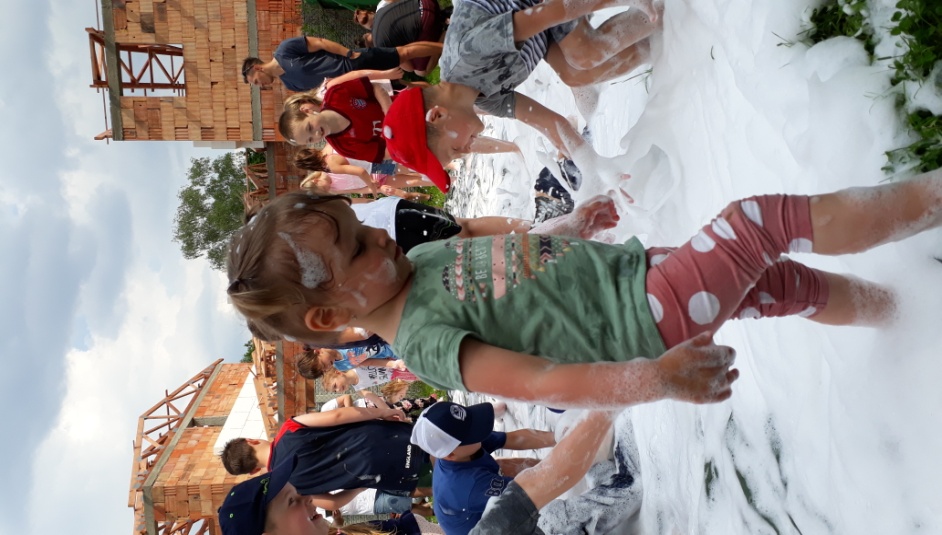 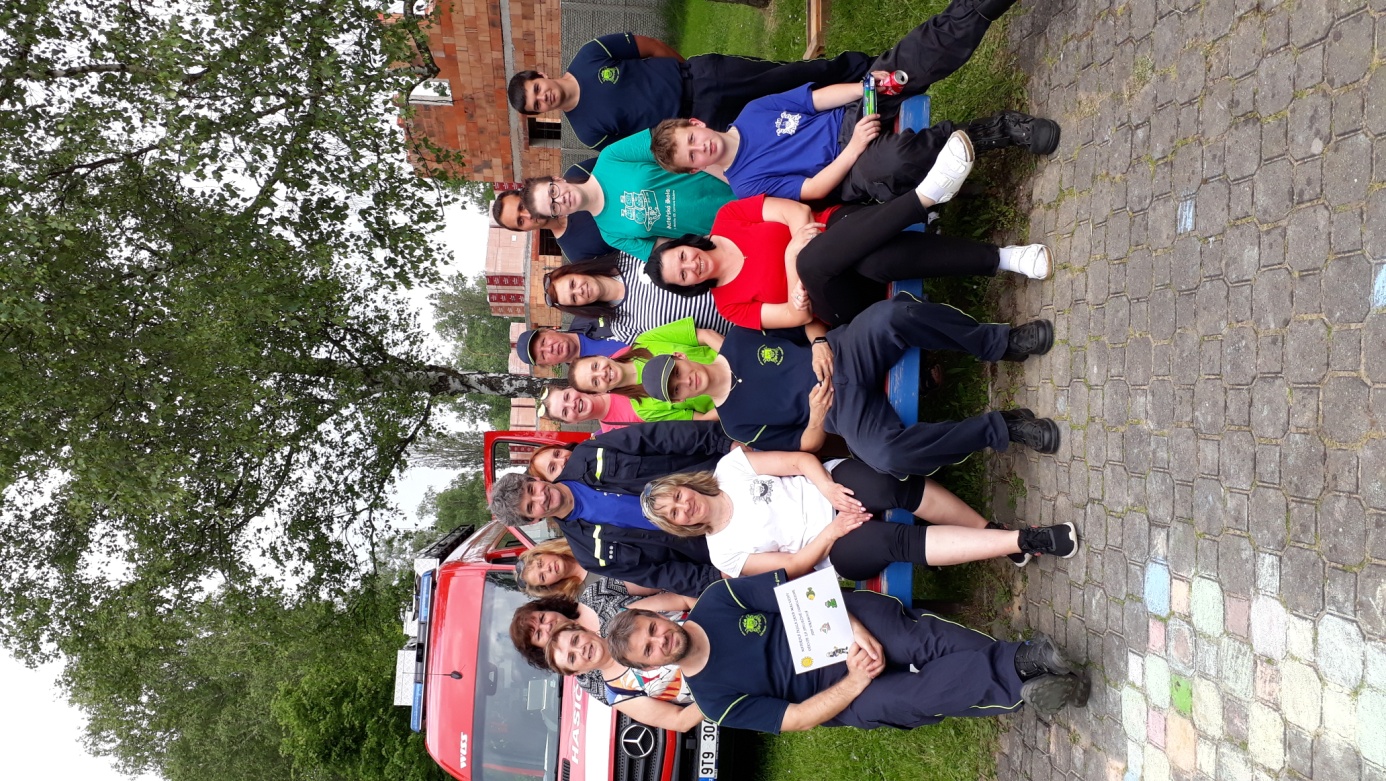 